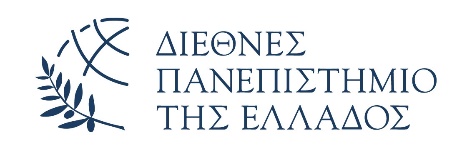  ΤΜΗΜΑ ΦΟΙΤΗΤΙΚΗΣ ΜΕΡΙΜΝΑΣΑΛΕΞΑΝΔΡΕΙΑ ΠΑΝΕΠΙΣΤΗΜΙΟΥΠΟΛΗΕνημερώνουμε τους φοιτητές της Αλεξάνδρειας Πανεπιστημιούπολης του ΔΙΠΑΕ ότι  η υποβολή των ηλεκτρονικών αιτήσεων για τη  ΔΩΡΕΑΝ ΣΙΤΙΣΗ  του ακαδημαϊκού έτους 2020/21  π α ρ α τ ε ί ν ε τ α ι  έως 17 Ιανουαρίου 2021.Παρακαλείσθε να στείλετε  την ηλεκτρονική αίτηση με τα δικαιολογητικά με mail στο merimna@the.ihu.gr και όχι ταχυδρομικώς διότι καθυστερεί η αποστολή τους. Κείμενο με τις οδηγίες και τα απαραίτητα δικαιολογητικά έχει αναρτηθεί στο site του ΔΙ.ΠΑ.Ε. (ανακοινώσεις Φοιτητικής Μέριμνας)  σε προγενέστερη ανακοίνωση.Η Προϊσταμένη του τμήματος Φοιτητικής ΜέριμναςΑλεξάνδρειας  ΠανεπιστημιούποληςΜαρία Ρώρρα